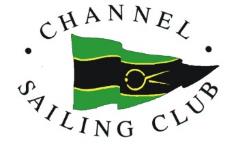 Regatta 1st/2nd June 2019HW Portsmouth		Saturday	11:00  4.3m		23:20  4.5mSunday	11:36  4.4m		23:55  4.6m				All times are BSTWelcome to the Regatta for 2019. Thank you for joining in! Should you have any queries please call Eagle on VHF 72 or my mobile 07704 182525. I hope you all have a great weekend.RacesThere will be two races on Saturday and two on Sunday. Please ensure that you have the latest racing charts for the Solent as a number of names have changed again this year. Eagle is the committee boat and will also be racing. A start line between two buoys or a gate start may be used. The time limit for each race is three hours.The first race on Saturday will start at 12:00 in the vicinity of 5C Browndown. The course announcement will be made on VHF channel 72 at 11:15 and again at 11:45 using the two digit mark designations. Details may also be sent by text. The second race on Saturday will start at 15:00 and the course announcement for this race will take place at 14:30.Please send your finish times by text to my mobile.BerthingBerthing has been reserved at Cowes Yacht Haven, West Cowes. Please call the marina on VHF 80 on your approach quoting Channel Sailing Club Rally. We may be rafting in the marina. Each skipper should settle his own berthing fees as usual.DinnerTables have been booked for us at the Union Inn in Cowes from 19:00. Your pre-ordered meals will be served from 19:30. Please order and pay by boat as usual. Results of the day’s races will be announced after dinner along with the arrangements for Sunday’s races.